According to OSHA, 				 suspension scaffolds, also known as swing-stage scaffolds, are perhaps the most common type of suspended scaffold.two-point adjustablethree-point fixedfour-point versatilefive-point stationarySuspension scaffold outrigger beams, cornice hooks, parapet clamps and similar devices must rest of surfaces capable of supporting at least 	 times the load imposed on them by the scaffold, operating at the rated load of the hoist.24816Items or material that cannot be used as counterweights includemasonry units.sand or gravel.roofing felt.all of the above.The scaffold platform must be at least 	 inches wide but no more than 36 inches wide.6101824Any part of a scaffold that has been damaged or weakened must be immediately taken out of service and evaluated for repair or replacement in accordance with the manufacturer's requirements.TrueFalseAccording to OSHA, 				 suspension scaffolds, also known as swing-stage scaffolds, are perhaps the most common type of suspended scaffold.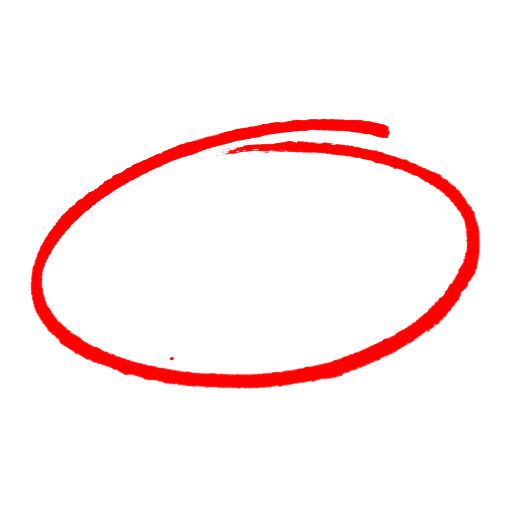 two-point adjustablethree-point fixedfour-point versatilefive-point stationarySuspension scaffold outrigger beams, cornice hooks, parapet clamps and similar devices must rest of surfaces capable of supporting at least 	 times the load imposed on them by the scaffold, operating at the rated load of the hoist.24816Items or material that cannot be used as counterweights includemasonry units.sand or gravel.roofing felt.all of the above.The scaffold platform must be at least 	 inches wide but no more than 36 inches wide.6101824Any part of a scaffold that has been damaged or weakened must be immediately taken out of service and evaluated for repair or replacement in accordance with the manufacturer's requirements.TrueFalseSAFETY MEETING QUIZSAFETY MEETING QUIZ